 KS2 Why do humanists use the golden rule as a basis for morality? 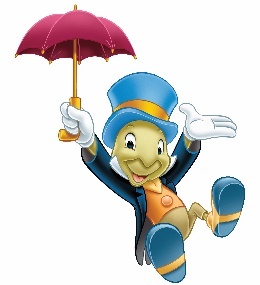 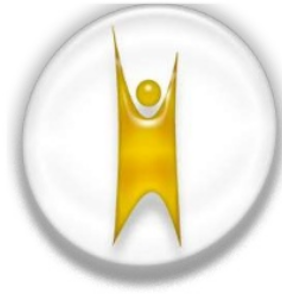 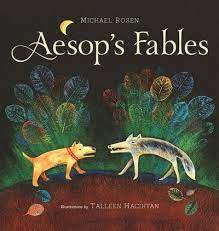 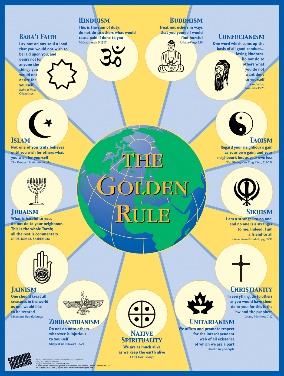 What words should we understand and be able to use?Golden RuleDo to others what you would have them do to youEmpathy Standing in someone else’s shoesConscienceYour own sense of right or wrongMoralityKnowing what is right or wrong, good or badTheistSomeone who believes in GodAtheistSomeone who does not believe in GodAgnostic Someone who believes it is impossible to know for sure if God existsWorldviewYour way of seeing and understanding the world